WSTĘPNE ZAPYTANIE OFERTOWEWstępne zapytanie ofertowe służy poznaniu działalności Państwa firmy. Udostępniane przez Państwa dane i informacje mają wpływ na ustalenie i uzasadnienie czasu audytu. Rozmiar audytu zostanie Państwu przekazany w ramach wstępnej wyceny. Staramy się poznać jak najlepiej Państwa działalność, aby przygotowana wstępna wycena spełniła Państwa oczekiwania i była zgodna z obowiązującymi wytycznymi dla Jednostek Certyfikujących. Sporządzenie wstępnej wyceny na podstawie niniejszego zapytania jest bezpłatne i nie zobowiązuje Państwa do skorzystania z naszych usług. Prosimy o przesłanie wypełnionego zapytania ofertowego na adres mdd@tuv-nord.plUWAGA: Jednostka Notyfikowana nie przeprowadza oceny zgodności wyrobów medycznych na terenie Stanów Zjednoczonych i Kanady. Certyfikacja każdego nowego systemu pociąga za sobą uzyskanie od Państwa dodatkowych informacji specyficznych dla danego systemu. W takim przypadku poprosimy Państwa o uzupełnienie niezbędnych informacji. OGÓLNE DANE FIRMYPo kliknięciu w szare pole w lewym dolnym rogu na pasku programu wyświetlana jest pomocPROCEDURY OCENY ZGODNOŚCIOFERTAOferta powinna obejmować: MDR 2017/745 Opinia Jednostki Notyfikowanej w sprawie zgodności części stanowiących wyrób medyczny ( art. 117).   Proponowany orientacyjny termin auditu:  Tak  data:             Nie       DANE DOTYCZĄCE ZATRUDNIENIAJeśli organizacja posiada więcej lokalizacji, prosimy o przesłanie informacji w dodatkowym pliku np. excel.INFORMACJE DOTYCZĄCE PODWYKONAWSTWAPOZIOM RYZYKA DZIAŁALNOŚCI Prosimy o określenie poziomu ryzyka prowadzonej działanosci:  Wysokie ryzyko - sytuacja, w której wadliwość wyrobu lub usługi powoduje katastrofę gospodarczą lub stanowi zagrożenie życia. Średnie ryzyko - sytuacja, w której wadliwość wyrobu lub usługi może spowodować obrażenie lub chorobę. Niskie ryzyko - sytuacja, w której spowodowanie obrażenia lub choroby przez wadliwość wyrobu lub usługi jest małoprawdopodobne.Czy w przeszłości zdarzyło się, aby Państwa wyrób, usługa spowodował/a którąś z wyżej wymienionych zagrożeń?      nie,   tak, prosimy o opis: Czy w ostatnim cyklu certyfikacji zdarzyło się, aby Państwa wyrób, usługa została wycofana z rynku?      nie,   tak, prosimy o opis: UWAGA: w przypadku certyfikacji wyrobu medycznego, wniosek i wszystkie załączniki muszą zostać dostarczone do Jednostki w wersji podpisanej, nieedytowalnej (np.: pdf, scan).Dziękujemy za wypełnienie formularza zapytania ofertowego.Prosimy o przesłanie na adres mdd@tuv-nord.plOdwiedź naswww.tuv-nord.plZarejestrowana nazwa firmy:Osoba kontaktowa: Telefon:  Komórkowy:  e-mail: Ulica, kod, miasto: Województwo: Pełnomocnik: Telefon:  Komórkowy: e-mail:  NIP: www:  Wyrobu Medycznego przez Jednostkę Notyfikowaną TÜV NORD Polska o numerze 2274 MDR 2017/745 Opinia Jednostki Notyfikowanej  o numerze 2274 w sprawie zgodności części stanowiących wyrób medyczny ( art. 117) Całkowita liczba lokalizacji producenta:Lokalizacja I CentralaLokalizacja IILokalizacja IIILokalizacja IVSumaNazwa firmy / zakładu / oddziałuAdres (ulica, kod, miasto)Rodzaj prowadzonej działalności (procesy związane z ocenianym wyrobem)Całkowita liczba pracowników w obszarze objętym oceniew przeliczeniu na pełne etaty, łącznie z pracownikami tymczasowymi oraz sezonowymiPracownicy realizujący prace powtarzalne – proszę podać ilość i rodzaj wykonywanej pracy (np. kierowcy, handlowcy, programiści, pracownicy biurowi, pracownicy ochrony, call center, pracownicy produkcyjni – tokarze, spawacze, pracownicy budowlani, pracownicy konfekcji itp.)Liczba  pracowników na I zmianieII zmianieIII zmianieCzy zlecane są innym podmiotom inne istotne etapy realizacji procesów; jeśli tak to w jaki sposób podwykonawca/dostawca jest powiązany z Państwa systemem jakości (audit drugiej strony, powiązanie z Państwa systemem jakości, kontrola wstępna materiałów otrzymanych od dostawcy, certyfikacja wg EN ISO 9001, EN ISO 13485 lub  MDR / MDD)? Dotyczy również podwykonawców OEM tak, jeśli tak prosimy o uzupełnienie poniższej tabelki  nieProszę podać, czy podwykonawcy posiadają certyfikowany SZJ wg. ISO 13485 w zakresie procesów podzleconych (wymagane):Czy zlecane są innym podmiotom inne istotne etapy realizacji procesów; jeśli tak to w jaki sposób podwykonawca/dostawca jest powiązany z Państwa systemem jakości (audit drugiej strony, powiązanie z Państwa systemem jakości, kontrola wstępna materiałów otrzymanych od dostawcy, certyfikacja wg EN ISO 9001, EN ISO 13485 lub  MDR / MDD)? Dotyczy również podwykonawców OEM tak, jeśli tak prosimy o uzupełnienie poniższej tabelki  nieProszę podać, czy podwykonawcy posiadają certyfikowany SZJ wg. ISO 13485 w zakresie procesów podzleconych (wymagane):Czy zlecane są innym podmiotom inne istotne etapy realizacji procesów; jeśli tak to w jaki sposób podwykonawca/dostawca jest powiązany z Państwa systemem jakości (audit drugiej strony, powiązanie z Państwa systemem jakości, kontrola wstępna materiałów otrzymanych od dostawcy, certyfikacja wg EN ISO 9001, EN ISO 13485 lub  MDR / MDD)? Dotyczy również podwykonawców OEM tak, jeśli tak prosimy o uzupełnienie poniższej tabelki  nieProszę podać, czy podwykonawcy posiadają certyfikowany SZJ wg. ISO 13485 w zakresie procesów podzleconych (wymagane):Czy zlecane są innym podmiotom inne istotne etapy realizacji procesów; jeśli tak to w jaki sposób podwykonawca/dostawca jest powiązany z Państwa systemem jakości (audit drugiej strony, powiązanie z Państwa systemem jakości, kontrola wstępna materiałów otrzymanych od dostawcy, certyfikacja wg EN ISO 9001, EN ISO 13485 lub  MDR / MDD)? Dotyczy również podwykonawców OEM tak, jeśli tak prosimy o uzupełnienie poniższej tabelki  nieProszę podać, czy podwykonawcy posiadają certyfikowany SZJ wg. ISO 13485 w zakresie procesów podzleconych (wymagane):Czy zlecane są innym podmiotom inne istotne etapy realizacji procesów; jeśli tak to w jaki sposób podwykonawca/dostawca jest powiązany z Państwa systemem jakości (audit drugiej strony, powiązanie z Państwa systemem jakości, kontrola wstępna materiałów otrzymanych od dostawcy, certyfikacja wg EN ISO 9001, EN ISO 13485 lub  MDR / MDD)? Dotyczy również podwykonawców OEM tak, jeśli tak prosimy o uzupełnienie poniższej tabelki  nieProszę podać, czy podwykonawcy posiadają certyfikowany SZJ wg. ISO 13485 w zakresie procesów podzleconych (wymagane):Czy zlecane są innym podmiotom inne istotne etapy realizacji procesów; jeśli tak to w jaki sposób podwykonawca/dostawca jest powiązany z Państwa systemem jakości (audit drugiej strony, powiązanie z Państwa systemem jakości, kontrola wstępna materiałów otrzymanych od dostawcy, certyfikacja wg EN ISO 9001, EN ISO 13485 lub  MDR / MDD)? Dotyczy również podwykonawców OEM tak, jeśli tak prosimy o uzupełnienie poniższej tabelki  nieProszę podać, czy podwykonawcy posiadają certyfikowany SZJ wg. ISO 13485 w zakresie procesów podzleconych (wymagane):Czy zlecane są innym podmiotom inne istotne etapy realizacji procesów; jeśli tak to w jaki sposób podwykonawca/dostawca jest powiązany z Państwa systemem jakości (audit drugiej strony, powiązanie z Państwa systemem jakości, kontrola wstępna materiałów otrzymanych od dostawcy, certyfikacja wg EN ISO 9001, EN ISO 13485 lub  MDR / MDD)? Dotyczy również podwykonawców OEM tak, jeśli tak prosimy o uzupełnienie poniższej tabelki  nieProszę podać, czy podwykonawcy posiadają certyfikowany SZJ wg. ISO 13485 w zakresie procesów podzleconych (wymagane):ProcesZakres prac zlecanych w odniesieniu do zgłoszonych wyrobówNazwa firmy / dostawcy / adresCzy posiada certyfikat na podzlecane procesy. Jeśli tak prosimy podać dane / dosłać kopię.Kontrola końcowa w jakim zakresie i gdzie się odbywa.Zadeklarowanywyrób medycznyTechnologiaKod MDT / MDSProjektowanieElementy procesu produkcji:Elementy procesu produkcji:Elementy procesu produkcji:PakowanieSterylizacjaSerwisOsprzęt, akcesoriaMagazynowanieEtykietowanieInneImię i Nazwiskoosoby upoważnionejsporządzającej wniosekData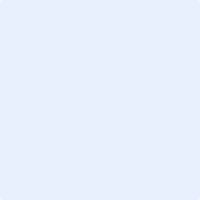 Podpis